PROLJETNA PJESMANA LIVADI JE PROLJEĆE

RASULO CVJETOVE ŽUTE,

A SVA STABLA OBUKLO

U ZELENE KAPUTE!OBOJAJ!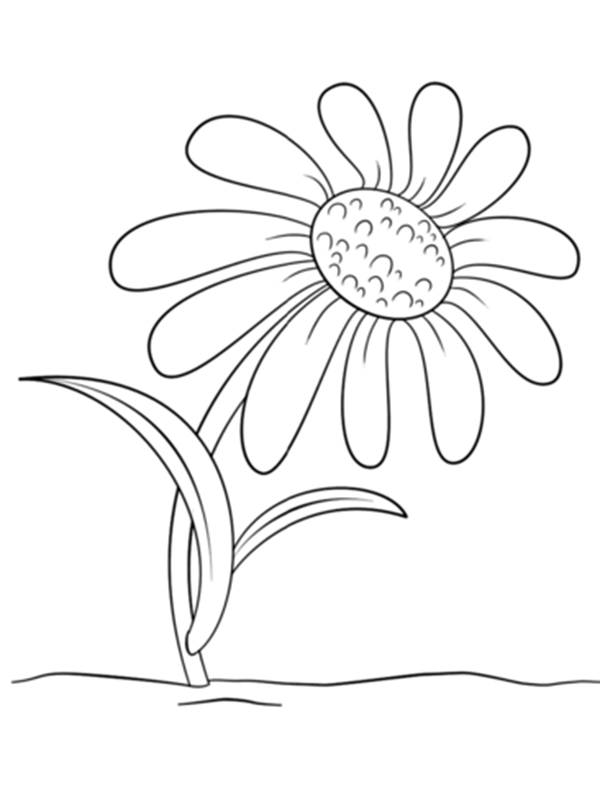 